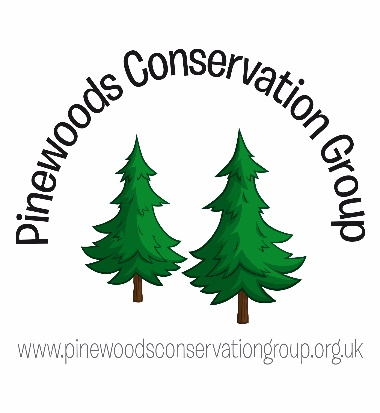 Annual General MeetingAgendaMon 21st March 20227.15pm for 7.30pm The Green Hut, 51 Harlow Avenue, Harrogate HG2 0AS1	Welcome2	Apologies 3	Matters Arising from Minutes of Last Meeting (Thu 4th March 2021) 4	Review of 2021 and Current Plans for 2022·         Review of 2021·         Treasurer’s Report for 2021·         Plans for 20225        Election of Committee Officers & Members 6	Items for Discussion: Litter and Dog Waste within The PinewoodsBollards on Harlow Moor RoadHarrogate Nurseries Development UpdateRotary Wood Planning Update 8 	Any Other Business ENDChairman  Neil Hind, Tower House, Nursery Lane, Harrogate  HG2 0AZ  07966 213675 Treasurer  Iain Ward-Campbell, 12 Rossett Green Lane, Harrogate HG2 9LJ  01423 870492Charity Registration Number 1097890